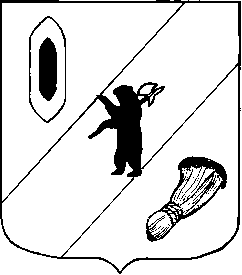 АДМИНИСТРАЦИЯ  ГАВРИЛОВ-ЯМСКОГОМУНИЦИПАЛЬНОГО  РАЙОНАПОСТАНОВЛЕНИЕ17.08.2015 № 949Об отмене постановления Администрациимуниципального района от 22.07.2015 № 880В соответствии со статьей 4.1 Федерального закона  от 29.12.2004 № 191-ФЗ «О введении в действие Градостроительного кодекса Российской Федерации», пунктом 20 статьи 14 Федерального закона от 06.10.2003 № 131-ФЗ «Об общих принципах организации местного самоуправления в Российской Федерации», статьи 26 Устава Гаврилов-Ямского муниципального района АДМИНИСТРАЦИЯ МУНИЦИПАЛЬНОГО РАЙОНА ПОСТАНОВЛЯЕТ:1. Отменить и признать недействующим с момента принятия постановление Администрации Гаврилов-Ямского муниципального района от 22.07.2015 № 880 «О назначении публичных слушаний».2. Контроль за исполнением постановления возложить на управляющего делами Администрации муниципального района – начальника отдела по организационно-правовой работе и муниципальной службе Ширшину М.Ю.3. Опубликовать настоящее постановление в районной массовой газете «Гаврилов-Ямский вестник» и на официальном сайте Администрации муниципального района в сети Интернет.4. Постановление вступает в силу с момента опубликования.Глава Администрациимуниципального района					           В.И.Серебряков